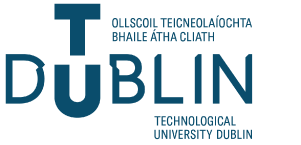 Graduate research Schoolregistration formPGR 1A1a.	Applicant detailsSurname 

Forename     Permanent Address 
Contact Address E-mail                 Nationality        PPS Number (if available)     Date of Birth          Mobile NumberGender: 	Male	Female	Nonbinary	Prefer not to sayEmergency Contact NameRelationship to youMobile/ Telephone numberEmail address
1b. 	Third level education and other qualifications 					
	Degrees or equivalent qualifications - Please give details of the degrees etc. you hold or expect to obtain prior to registration. (i)	University/college you attended for your primary degree or equivalent qualificationDates of attendance:	from     		   to	 Title of award   Major subjects studied    Has your degree been completed:  Classification/grade  Date of award   University/college you attended for any other degree or qualificationDates of attendance: 	from     		   to	Title of award                        Major subjects studied               Has your degree been completed:    Classification/grade     Date of award      2.	Details of proposed research						3.	Details of supervisors							a) Lead SupervisorName:School:Email:
Only New Supervisors should enter the following details:I have supervised the following numbers of students to completionPgDip	[___] 		MPhil	[___] 		PhD	[___]b) Supervisor 2/Associate Supervisor/Advisory Supervisor (Delete as appropriate)Name:School: Email:
Only New Supervisors should enter the following details:I have supervised the following numbers of students to completionPgDip	[___] 		MPhil	[___] 		PhD	[___]I hereby attach the following documents:Transcripts of my highest third level qualificationCopy of English proficiency test score (if applicable)Copy of external funding award (if applicable)Copy of proposed programme of research as submitted to external funding agency or as per Section 1.12 of the Research Regulations (Ed. 7)4.	Details of Research Facilities if Residing outside Ireland	(if applicable)				Full Time and Part Time research students registered at TU Dublin will normally reside within Ireland.  If the research proposed here is to be undertaken outside Ireland for a period ≥ 3 months in any calendar year, please complete the following:Name of Host Institution___________________________________________________Name of Local Supervisor while abroad______________________________________Rationale for registration at TU Dublin while undertaking research outside Ireland________________________________________________________________________________________________________________________________________________________________________________________________________________________Work Plan while undertaking research outside Ireland including start and end dates____________________________________________________________________________________________________________________________________________________________________________________Arrangements for taught elements while undertaking research outside Ireland____________________________________________________________________________________________________________________________________________________________________________________Funding arrangements while undertaking research outside Ireland including start and end dates____________________________________________________________________________________________________________________________________________________________________________________5.	Contact Details if Residing outside Ireland				Contact Address while abroadTel. No.Mobile/Cell No.
E-mail
Contact Person in case of emergency:I understand that by signing this document and returning a signed copy to the Graduate Research School Office I give my explicit consent to provide my personal data for the purposes of registration as a student at TU Dublin.Signature 				    		Date 					      	ApplicantI agree to supervise this applicant:Signature_______________________________		Date: ____________________	     Lead SupervisorSignature_______________________________		Date: ____________________	     Host Institution’s Supervisor (if residentoutside Ireland)On the advice of the lead supervisor, the Head of School finds that:The candidate possesses or will possess the required qualifications, or equivalent, prior to registration;The programme of research work has been approved;Provision can be made for adequate supervision and training, facilities and resources including equipment, travel funding and consumables required for the proposed research programme.Signature 				    		Date 					      	Head of SchoolThe College Board has received all relevant documentation and can confirm that the student is eligible to be registered on the relevant programme of research. Signature ________________________________	Date ________________________	   College Head of Research---------------IN CASE OF RESIDENCY ABROADThe Graduate Research School Board has assessed this application and approves the requirement for residency outside Ireland for the period of time indicated.Signature: ___________________________________	Date: ______________________ Chair -Graduate Research School BoardProposed Title of ResearchProposed register (please tick):PgDipMPhilPhDDMus (Performance)Proposed Start Date:School:College:Research Centre (if applicable)Research Institute (if applicable)Mode of Attendance:(Full/Part Time)*If it is intended that the student will be resident outside Ireland for a period of ≥ 3 months in any calendar year, please complete Section 4 of this formName of Student Buddy:Funding DetailsPlease complete the table below. For up to date information on graduate research fees please see https://www.tudublin.ie/research/postgraduate-research/prospective-students/fees-scholarships/Start Date of Funding: ___________________End Date of Funding:____________________All research conducted in Technological University Dublin must obtain ethical approval from the TU Dublin Research Ethics Committee. Assessment of Risk and/or Research Ethics Form Submitted	YES		NO	